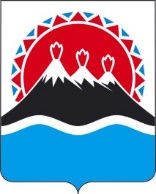 П О С Т А Н О В Л Е Н И ЕПРАВИТЕЛЬСТВА  КАМЧАТСКОГО КРАЯ                   г. Петропавловск-КамчатскийВ соответствии со статьей 781 Бюджетного кодекса Российской Федерации, постановлением Правительства Российской Федерации от 18.09.2020 № 1492 «Об общих требованиях к нормативным правовым актам, муниципальным правовым актам, регулирующим предоставление субсидий, в том числе грантов в форме субсидий, юридическим лицам, индивидуальным предпринимателям, а также физическим лицам – производителям товаров, работ, услуг, и о признании утратившими силу некоторых актов Правительства Российской Федерации и отдельных положений некоторых актов Правительства Российской Федерации», Законом Камчатского края от 26.11.2020 № 521 «О краевом бюджете на 2021 год и на плановый период 2022 и 2023 годов» ПРАВИТЕЛЬСТВО ПОСТАНОВЛЯЕТ:1. Утвердить Порядок определения объема и условий предоставления из краевого бюджета субсидии Региональной общественной организации «Ассоциация коренных малочисленных народов Севера Камчатского края» на осуществление уставной деятельности по решению социальных вопросов граждан, относящихся к коренным малочисленным народам Севера, проживающих на территории Камчатского края (за исключением Елизовского муниципального района, Вилючинского городского округа, Петропавловск-Камчатского городского округа), в части возмещения расходов, связанных с их временным проживанием в г. Петропавловске-Камчатском при направлении их врачами в краевые государственные учреждения здравоохранения, согласно приложению к настоящему постановлению.2. Настоящее постановление вступает в силу через 10 дней после дня его официального опубликования. Порядок определения объема и условий предоставления из краевого бюджета субсидии Региональной общественной организации «Ассоциация коренных малочисленных народов Севера Камчатского края» на осуществление уставной деятельности по решению социальных вопросов граждан, относящихся к коренным малочисленным народам Севера, проживающих на территории Камчатского края (за исключением Елизовского муниципального района, Вилючинского городского округа, Петропавловск-Камчатского городского округа), в части возмещения расходов, связанных с их временным проживанием в г. Петропавловске-Камчатском при направлении их врачами в краевые государственные учреждения здравоохранения1. Настоящий Порядок регулирует вопросы определения объема и предоставления из краевого бюджета субсидии Региональной общественной организации «Ассоциация коренных малочисленных народов Севера Камчатского края» (далее – Организация) на осуществление уставной деятельности по решению социальных вопросов граждан, относящихся к коренным малочисленным народам Севера, проживающих на территории Камчатского края (за исключением Елизовского муниципального района, Вилючинского городского округа, Петропавловск-Камчатского городского округа) (далее – коренные малочисленные народы), в части возмещения расходов, связанных с их временным проживанием в г. Петропавловске-Камчатском при направлении их врачами в краевые государственные учреждения здравоохранения (далее – Субсидия) в рамках основного мероприятия 3.4 «Сохранение и развитие национальной культуры, традиций и обычаев коренных малочисленных народов Севера, Сибири и Дальнего Востока» подпрограммы 3 «Устойчивое развитие коренных малочисленных народов Севера, Сибири и Дальнего Востока, проживающих в Камчатском крае» государственной программы Камчатского края «Реализация государственной национальной политики и укрепление гражданского единства в Камчатском крае», утвержденной постановлением Правительства Камчатского края от 29.11.2013 № 546-П.2. Субсидия предоставляется Министерством развития гражданского общества, молодежи и информационной политики Камчатского края (далее – Министерство) в соответствии со сводной бюджетной росписью краевого бюджета в пределах лимитов бюджетных обязательств, доведенных до Министерства в установленном порядке на соответствующий финансовый год и плановый период.Сведения о Субсидии размещаются на едином портале бюджетной системы Российской Федерации в информационно-телекоммуникационной сети «Интернет» в разделе «Бюджет».3. Субсидия носит целевой характер и не может быть израсходована на цели, не предусмотренные настоящим Порядком.4. Условием предоставления Субсидии является соответствие Организации на первое число месяца, предшествующего месяцу, в котором планируется заключение соглашения о предоставлении Субсидии (далее – Соглашение) следующим требованиям:1) Организация не находится в процессе реорганизации, ликвидации, в отношении нее не введена процедура банкротства, деятельность Организации не приостановлена в порядке, предусмотренном законодательством Российской Федерации;2) у Организации отсутствуют неисполненные обязанности по уплате налогов, сборов, страховых взносов, пеней, штрафов, процентов, подлежащие уплате в соответствии с законодательством Российской Федерации о налогах и сборах;3) у Организации отсутствует просроченная задолженность по возврату в краевой бюджет субсидий, бюджетных инвестиций, предоставленных в том числе в соответствии с иными правовыми актами, и иная просроченная (неурегулированная) задолженность перед Камчатским краем;4) Организация не является иностранным юридическим лицом, а также российским юридическим лицом, в уставном (складочном) капитале которого доля участия иностранных юридических лиц, местом регистрации которых является государство или территория, включенные в утверждаемый Министерством финансов Российской Федерации перечень государств и территорий, предоставляющих льготный налоговый режим налогообложения и (или) не предусматривающих раскрытия и предоставления информации при проведении финансовых операций (офшорные зоны) в отношении таких юридических лиц, в совокупности превышает 50%;5) Организация не получает средства из краевого бюджета на основании иных нормативных правовых актов Камчатского края на цели, установленные настоящим Порядком;6) в реестре дисквалифицированных лиц отсутствуют сведения о дисквалифицированных руководителе, членах коллегиального исполнительного органа, лице, исполняющем функции единоличного исполнительного органа, или главном бухгалтере Организации.5. Субсидия предоставляется Организации в соответствии с Соглашением, заключаемым Министерством с Организацией. Соглашение, дополнительное соглашение к Соглашению, в том числе дополнительное соглашение о расторжении Соглашения (при необходимости) заключаются в соответствии с типовой формой, утвержденной Министерством финансов Камчатского края.6. При предоставлении Субсидии обязательными условиями ее предоставления, включаемыми в Соглашение и договоры (соглашения), заключенные в целях исполнения обязательств по Соглашению, является согласие Организации и лиц, являющихся поставщиками (подрядчиками, исполнителями) по договорам (соглашениям), заключенным в целях исполнения обязательств по Соглашению, на осуществление Министерством и органами государственного финансового контроля проверок соблюдения ими условий, целей и порядка предоставления субсидий и запрет приобретения за счет полученных средств субсидии иностранной валюты.В Соглашении должно содержаться условие о согласовании новых условий Соглашения или о расторжении Соглашения при недостижении согласия по новым условиям в случае уменьшения Министерству раннее доведенных лимитов бюджетных обязательств, установленных в соответствии с частью 2 настоящего Порядка, приводящего к невозможности предоставления Субсидии в размере, определенном в Соглашении.7. Для получения Субсидии Организация представляет в Министерство следующие документы:1) заявку на предоставление Субсидии по форме, утвержденной Министерством;2) копию устава, заверенную надлежащим образом;3) справку, подписанную руководителем Организации, о соответствии Организации условию, указанному в части 4 настоящего Порядка;4) справку из налогового органа, подтверждающую отсутствие у Организации задолженности по налогам, сборам, страховым взносам, пеням, штрафам, процентам, подлежащим уплате в соответствии с законодательством Российской Федерации о налогах и сборах.8. Министерство в течение 2 рабочих дней со дня получения документов, указанных в части 7 настоящего Порядка, запрашивает в отношении Организации сведения из Единого государственного реестра юридических лиц на официальном сайте Федеральной налоговой службы на странице «Предоставление сведений из ЕГРЮЛ/ЕГРИП в электронном виде», а также делает сверку информации по пункту 6 части 4 на официальном сайте Федеральной налоговой службы на странице «Поиск сведений в реестре дисквалифицированных лиц».9. Министерство в течение 10 рабочих дней со дня получения документов, указанных в части 7 настоящего Порядка, принимает решение о предоставлении Субсидии либо об отказе в ее предоставлении. Решение о предоставлении Субсидии оформляется приказом Министерства.10. Основаниями для отказа в предоставлении Субсидии являются:1) несоответствие Организации условию предоставления Субсидии, указанному в части 4 настоящего Порядка;2) несоответствие представленных Организацией документов требованиям, установленным частью 7 настоящего Порядка;3) непредставление или представление не в полном объеме Организацией документов, указанных в части 7 настоящего Порядка;4) установление факта недостоверности представленной Организацией информации.11. В случае принятия решения об отказе в предоставлении Субсидии Министерство в течение 10 рабочих дней со дня получения документов, указанных в части 7 настоящего Порядка, направляет Организации уведомление о принятом решении с обоснованием причин отказа.12. В случае принятия решения о предоставлении Субсидии Министерство в течение 10 рабочих дней со дня получения документов, указанных в части 7 настоящего Порядка, заключает с Организацией Соглашение и издает приказ о перечислении Организации Субсидии.13. Субсидия предоставляется в размере, предусмотренном для Организации Законом Камчатского края от 26.11.2020 № 521 «О краевом бюджете на 2021 год и на плановый период 2022 и 2023 годов».14. Министерство перечисляет Субсидию на расчетный счет, открытый в кредитной организации, реквизиты которой указаны в заявке на предоставление Субсидии, в течение 30 календарных дней со дня заключения Соглашения.15. Организация предоставляет в Министерство в срок не позднее 20 декабря текущего финансового года отчет о достижении результатов и показателей предоставления Субсидии и об осуществлении расходов, источником финансового обеспечения которых является Субсидия, по формам согласно приложению к Соглашению, с приложением документов, подтверждающих фактически произведенные затраты.16. Эффективность использования Субсидии оценивается Министерством на основании представленных Организацией отчета о достижении значений показателей, необходимых для достижения результатов, и отчета об использовании Субсидии.17. Результатом предоставления Субсидии является повышение доступности медицинского и социального обслуживания для коренных малочисленных народов.18. Показателем, необходимым для достижения результата предоставления Субсидии, является количество представителей коренных малочисленных народов, охваченных дополнительными услугами в области здравоохранения, социальной защиты.Значение показателя, необходимого для достижения результатов предоставления Субсидии, устанавливается в Соглашении.19. Министерство и органы государственного финансового контроля осуществляют обязательную проверку соблюдения Организацией условий, целей и порядка предоставления Субсидии.20. В случае выявления, в том числе по фактам проверок, проведенных Министерством и органом государственного финансового контроля, нарушения целей, условий и порядка предоставления Субсидии, а также недостижения результата и значений показателей, установленных при предоставлении Субсидии, Организация обязана возвратить денежные средства в краевой бюджет в следующем порядке и сроки:1) в случае выявления нарушения органом государственного финансового контроля – на основании представления и (или) предписания органа государственного финансового контроля в сроки, указанные в представлении и (или) предписании;2) в случае выявления нарушения Министерством – в течение 20 рабочих дней со дня получения требования Министерства.21. Письменное требование о возврате Субсидии направляется Министерством Организации в течение 15 рабочих дней со дня выявления нарушений, указанных в части 19 настоящего Порядка.22. Организация обязана возвратить средства Субсидии в следующих объемах:1) в случае нарушения целей предоставления Субсидии – в размере нецелевого использования средств Субсидии;2) в случае нарушения условий и порядка предоставления Субсидии – в полном объеме;3) в случае недостижения результата предоставления Субсидии и значений показателей, необходимых для их достижения, – в объеме недостигнутых показателей, в размере 10% от размера предоставленной Субсидии за каждое недостигнутое значение в краевой бюджет. 23. Остаток Субсидии, неиспользованной в отчетном финансовом году, может использоваться Организацией в очередном финансовом году на цели, указанные в части 1 настоящего Порядка, при принятии Министерством по согласованию с Министерством финансов Камчатского края, в порядке, определенном Правительством Камчатского края, решения о наличии потребности в указанных средствах и включении соответствующих положений в Соглашение. В случае отсутствия указанного решения остаток Субсидии (за исключением Субсидии, предоставленной в пределах суммы, необходимой для оплаты денежных обязательств Организации, источником финансового обеспечения которых является указанная Субсидия), неиспользованной в отчетном финансовом году, подлежит возврату в краевой бюджет на лицевой счет Министерства не позднее 15 февраля очередного финансового года.[Дата регистрации]№[Номер документа]Об утверждении Порядка определения объема и условий предоставления из краевого бюджета субсидии Региональной общественной организации «Ассоциация коренных малочисленных народов Севера Камчатского края» на осуществление уставной деятельности по решению социальных вопросов граждан, относящихся к коренным малочисленным народам Севера, проживающих на территории Камчатского края (за исключением Елизовского муниципального района, Вилючинского городского округа, Петропавловск-Камчатского городского округа), в части возмещения расходов, связанных с их временным проживанием в г. Петропавловске-Камчатском при направлении их врачами в краевые государственные учреждения здравоохраненияПредседатель Правительства – Первый вице-губернатор Камчатского края[горизонтальный штамп подписи 1]А.О. КузнецовПриложение к постановлению Правительства Камчатского краяот [Дата регистрации]№ [Номер документа]